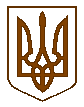 Білокриницька сільська радаРівненського району Рівненської областіВИКОНАВЧИЙ КОМІТЕТРІШЕННЯ15  квітня  2020  року                                                                                          № 69Про виконання делегованих повноважень органів виконавчої влади щодо забезпечення законності, правопорядку, охорони прав, свобод і законних інтересів громадян	Заслухавши інформацію керуючого справами (секретаря) виконавчого комітету Олени Плетьонки про стан виконання делегованих повноважень органів виконавчої влади щодо забезпечення законності, правопорядку, охорони прав, свобод і законних інтересів громадян, на виконання річного плану роботи виконавчого комітету, керуючись ст. 38 Закону України «Про місцеве самоврядування в Україні»,  виконавчий комітет сільської радиВ И Р І Ш И В:Інформацію керуючого справами (секретаря) виконавчого комітету                    О. Плетьонки взяти до уваги (додаток додається).Доручити  секретарю сільської ради І. Даюк:продовжити роботу в напрямку  вчинення нотаріальних; взяти під особистий контроль дотримання виконавцями контрольних термінів надання інформації при зверненні громадян. Доручити  керуючій справами (секретарю) виконавчого комітету                          О. Плетьонці:продовжити роботу з реєстрації актів цивільного стану громадян відповідно до чинного законодавства та встановлені законом терміни.Рекомендувати:голові адміністративної комісії:активізувати роз’яснювальну роботу серед населення та в місцях масової концентрації молоді щодо профілактики адміністративних правопорушень;взяти на контроль проведення засідання адміністративних комісій у встановлені законом терміни.дільничному інспектору поліції неухильно дотримуватися заходів щодо забезпечення державного і громадського порядку відповідно до чинного законодавства.Контроль за виконанням рішення залишаю за собою.Сільський голова		                               		             Тетяна  ГОНЧАРУКДодаток до рішення виконавчого комітету
Білокриницької сільської  ради
від 15.04.2021  р.  № 69Інформаційна довідкапро виконання делегованих повноважень органів виконавчої влади щодо забезпечення законності, правопорядку, охорони прав, свободі законних інтересів громадянВиконавчому органу місцевого самоврядування відповідно до статті 38 Закону України «Про місцеве самоврядування в Україні» делеговано окремі повноваження органів виконавчої влади, які пов’язані із забезпеченням законності, правопорядку, охорони прав, свобод і законних інтересів громадян.      З метою вчасного та повного розгляду звернень громадян, забезпечення виконання Закону України «Про звернення громадян» спеціалісти сільської ради проводять прийом громадян згідно затвердженого графіку відповідно до розпорядження сільського голови від №3 від 04.01.2021 року.     Згідно розпорядження сільського голови №16 від 04.01.2021 року «Про  призначення відповідального за розгляд звернень громадян» питання, порушені у зверненнях громадян, розглядаються спеціалістами сільської ради, обговорюються на засіданнях відповідних депутатських комісій, в разі необхідності виносяться на розгляд сесій та засідання виконавчого комітету сільської ради, щодо них приймалися відповідні рішення. На всі звернення громадян згідно з діючим законодавством надані відповіді. Виконкомом сільської ради проводиться відповідна робота з реалізації заходів щодо підвищення рівня готовності цивільного захисту на підвідомчій території. А тому з метою забезпечення ефективного управління заходами цивільного захисту прийнято рішення виконкому №47 від 18.03.2021 року «Про  організацію цивільного захисту в Білокриницькій сільській раді».При  виконавчому комітеті сільської  ради  діє  адміністративна комісія. Протягом звітного періоду 2021 року відбулося 1 засідання комісії. Спільно з дільничним інспектором поліції та працівниками ювенальної поліції проведено обстеження 4 сімей. Батьків попереджено про бездіяльность у вихованні дітей та неналежного догляду за ними. Виконавчим комітетом сільської ради здійснюються нотаріальні дії  з питань,  віднесених законом до їх  відання, відповідно до  Порядку вчинення нотаріальних дій посадовими особами  органів місцевого самоврядування затвердженого наказом Міністерства юстиції України від  11 листопада  2011 року  №3306/5, зареєстрованого в Міністерстві юстиції України   14 листопада 2011 року №1298/20036. Станом на 07.04.2021 року складено 4 заповітів та вчинено 20 нотаріальних дії (посвідчення підпису, довіреності).Реєстрація  актів цивільного стану проводиться виконавчим комітетом сільської ради відповідно до Правил державної реєстрації актів цивільного стану в Україні, затверджених наказом Міністерства юстиції України від 18.10.2000  №52/5.Протягом звітного періоду, станом на 07.04.2021 року зареєстровано 63 акти цивільного стану громадян, з них: смертей – 43, народжень – 14, шлюбів – 6.На території сільської ради протягом звітного періоду не проводились  мітинги, маніфестації чи демонстрації. Під час  проведення зборів громадян, спортивних  та інших  масових  заходів  здійснення  контролю  за забезпеченням громадського порядку забезпечують дільничний інспектор міліції та члени адміністративної комісії.Виконавчий комітет та спеціалісти сільської ради продовжують працювати над питаннями, щодо поліпшення виконання делегованих повноважень у сфері забезпечення законності, правопорядку, охорони прав, свобод і законних інтересів громадян.Керуючий справами (секретаря) виконавчого комітету                                                                Олена ПЛЕТЬОНКА           